Name of the head of laboratory or company:Adress :E-mail :  Name of   training supervisor: Phone number : E-mail : Specialty training :  		Research				Professional	a few key words to describe the subject of training :Title of internship:this subject is  a first step towards a thesis:  Yes  - NoShort text describing your project_____________________________________________________________________________________Send by e-mail : anne-claude.camproux@u-paris.fr 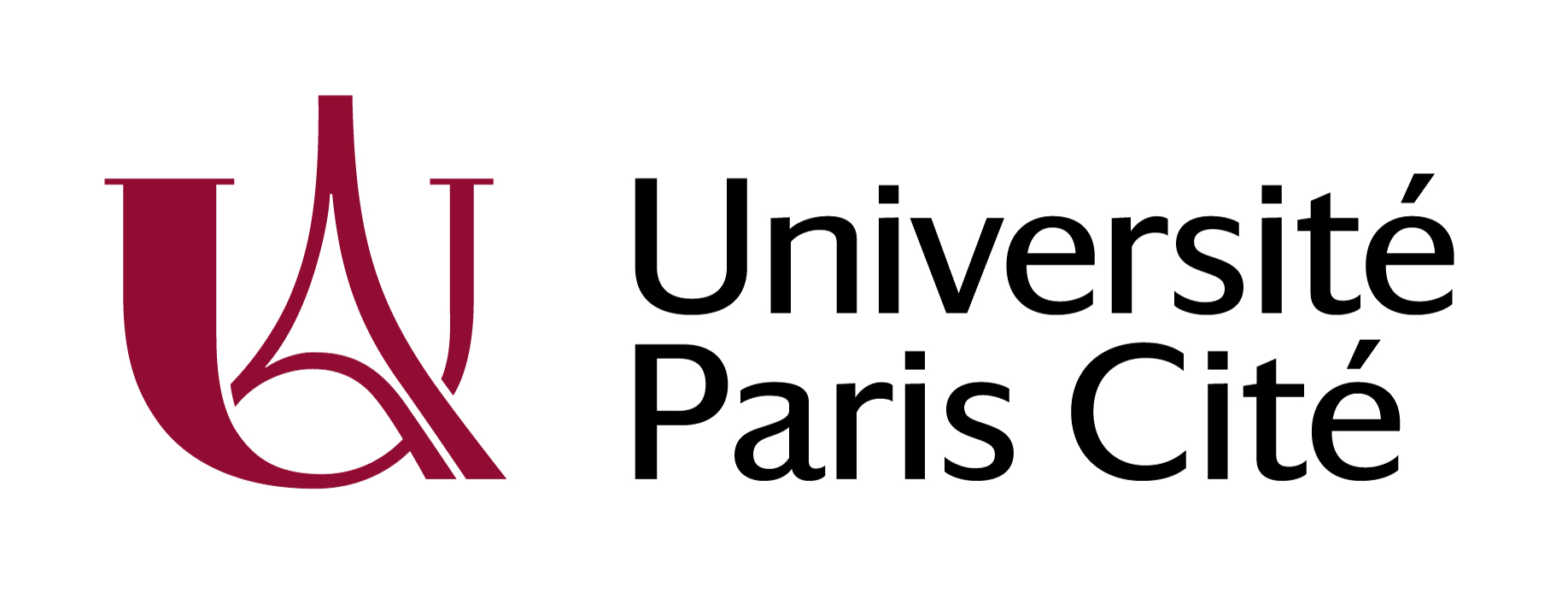 MASTER  « In Silico Drug Design »Second YearOFFER AN INTERNSHIPyear 2022 / 2023send to Pr Camprouxanne-claude.camproux@u-paris.fr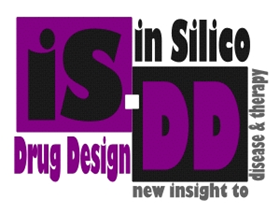 MASTER  « In Silico Drug Design »Second YearOFFER AN INTERNSHIPyear 2022 / 2023send to Pr Camprouxanne-claude.camproux@u-paris.fr